O Coordenador(a)  do Curso de  da , no uso de suas atribuições e de acordo com o disposto no inciso II do art. 8º do Regulamento de Monitoria desta IES, resolve:Art. 1º. Ficam abertas as inscrições para o processo seletivo de monitoria no período de  na   no horário de Art. 2º. O processo seletivo será realizado no dia  na  e constará de prova escrita e entrevista, sobre todos os assuntos do programa da disciplina à qual o (a) discente está se candidatando, além da avaliação do histórico escolar do candidato.Art. 3º.  A banca examinadora será constituída de 03 (três) professores (as) do curso, ministrantes da disciplina afim, sendo um deles, designado pelo Coordenador do Curso para presidir os trabalhos.Art. 4º. A nota final será a média aritmética das notas atribuídas pela banca examinadora à prova teórica e/ou prática (peso = 6) e ao histórico escolar do aluno (peso = 4).Art. 5º. As demais regras para o concurso são aquelas constantes no Regulamento de Monitoria. Art. 6º. A vaga será destinada à(s) disciplina(s) constante no quadro abaixo:Art. 7º.  Os casos omissos serão resolvidos por esta Coordenação do curso. Art. 8º. Não haverá revisão de provas nem das notas atribuídas.,  de  de 2020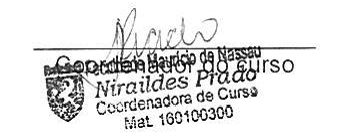 UNIDADE:CENTRO UNIVERSITÁRIO MAURICIO DE NASSAU DE ARACAJUCURSO:PEDAGOGIAProfessor (s)Disciplina (s)Curso(s)Vagas DRA. CRISTIANE TAVARES FONSECA DE MORAES NUNESTÓPICOS INTEGRADORES IPEDAGOGIA1ANALICE ALVES MARINHO SANTOSESTÁGIO SUPERVISIONADO IIPEDAGOGIA1MARIA ELIANE DE ANDRADEMETODOLOGIA DO ENSINO DA LÍNGUA PORTUGUESAPEDAGOGIA1NIRAILDES MACHAD PRADOLÍNGUA BRASILEIRA DE SINAISPEDAGOGIA1EDER CLAUDIO MALTA SOUZAEDUCAÇÃO EM DIREITOS HUMANOSPEDAGOGIA1EDER CLAUDIO MALTA SOUZAEDUCAÇÃO DE JOVENS E ADULTOSPEDAGOGIA1